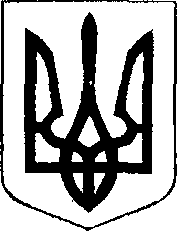 У К Р А Ї Н АЖовківська міська радаЛьвівського району Львівської області3-тя позачергова сесія VIІI-го демократичного скликанняРІШЕННЯВід  24. 12.2020 року    № 23	м. ЖовкваПро затвердження звіту з експертно-грошової оцінки стосовно викупу земельної ділянки несільськогосподарськогопризначення пл. 0,0127 га. яка розташована в м. Жовква, по пл. Коновальця, 9для будівництва та обслуговування об’єктів  туристичної інфраструктури та закладів громадського харчування, що знаходиться в користуванні гр. Ляшенко Л.І.            Розглянувши клопотання Звіт з експертно-грошової оцінки для викупу земельної ділянки                         пл. 0,0127 га. яка розташована в  м. Жовква , пл. Коновальця, 9  для будівництва та обслуговування кафе-бару та ведення підприємницької діяльності, відповідно до ст. ст. 12, 123,127,128,134, 186 Земельного кодексу України, Закону України «Про оренду землі», Закону України «Про державний земельний кадастр», Закону України «Про внесення змін до деяких законодавчих актів України щодо розмежування земель державної та комунальної власності», Закону України «Про землеустрій», Закону України «Про державну реєстрацію речових прав на нерухоме майно  та їх  обтяжень»,  керуючись  ст.ст. 26,  33,  42  Закону  України  «Про місцеве самоврядування в Україні», Жовківська міська рада  В И Р І Ш И Л А :           1. Затвердити звіт з експертно-грошової оцінки земельної ділянки площею 0,0127 га, яка розташована в м. Жовква, пл. Коновальця, 9 для будівництва та обслуговування об’єктів  туристичної інфраструктури та закладів громадського харчування в сумі 24 077 грн. (двадцять чотири тисячі сімдесят сім  гривень 00 копійок) (без урахування ПДВ), з розрахунку за . кв. 189,58 грн.            2. Після державної реєстрації права комунальної власності, продати приватному підприємству земельну ділянку пл.0,0127 га., яка розташована в м. Жовква , пл. Коновальця, 9   для будівництва та обслуговування об’єктів  туристичної інфраструктури та закладів громадського харчування  в сумі   24 077 грн. ( двадцять чотири тисячі сімдесят сім  гривень 00 копійок) (без урахування ПДВ), і уповноважити міського голову Вольського О.І. укласти і підписати договір купівлі-продажу вказаної земельної ділянки за ціною 24 077грн. на умовах згідно чинного законодавства.           3. Гроші за придбану земельну ділянку в розмірі 100% - 24 077 грн. (двадцять чотири тисячі  сімдесят сім  гривень 00 копійок покупцю перерахувати в тридцятиденний термін після нотаріального посвідчення  договору купівлі-продажу земельної ділянки до відповідного місцевого бюджету у порядку визначеному законом.4. гр. Ляшенко Людмилі Іванівні  заключити договір купівлі-продажу земельної ділянки з Жовківською міською радою, нотаріально засвідчити та зареєструвати відповідно до законодавства;	5. Контроль за виконанням даного рішення покласти на голову депутатської комісії з питань земельних відносин, земельного кадастру, планування території, будівництва, архітектури, охорони пам’яток, історичного середовища, природокористування та охорони довкілля:.         Міський голова                                                                    Олег ВОЛЬСЬКИЙ                              